附件1：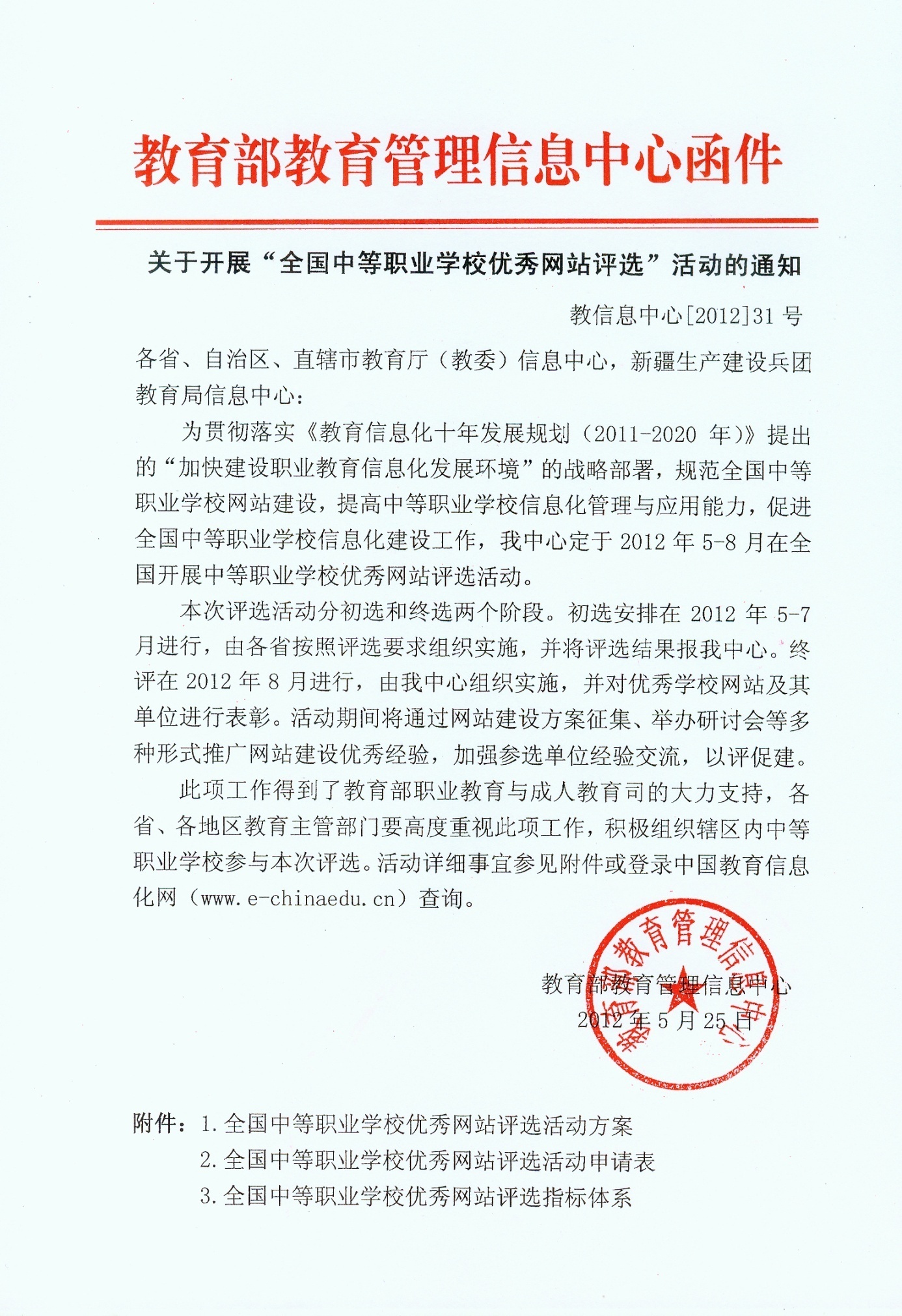 附件2：全国中等职业学校优秀网站评选活动申请表单位签章：单位名称单位名称所属地区所属地区省           市（州）         县（区）省           市（州）         县（区）省           市（州）         县（区）省           市（州）         县（区）省           市（州）         县（区）省           市（州）         县（区）省           市（州）         县（区）省           市（州）         县（区）省           市（州）         县（区）省           市（州）         县（区）省           市（州）         县（区）省           市（州）         县（区）网站名称网站名称网    址网    址工信部许可/备案号工信部许可/备案号通讯地址通讯地址邮编邮编网站建设单位网站建设单位□公司开发  □学校自主开发□公司开发  □学校自主开发□公司开发  □学校自主开发□公司开发  □学校自主开发网站建设单位名称网站建设单位名称网站建设单位名称网站建设单位名称学校类别学校类别□普通中专  □成人中专  □职业高中  □技工学校□普通中专  □成人中专  □职业高中  □技工学校□普通中专  □成人中专  □职业高中  □技工学校□普通中专  □成人中专  □职业高中  □技工学校□普通中专  □成人中专  □职业高中  □技工学校□普通中专  □成人中专  □职业高中  □技工学校□普通中专  □成人中专  □职业高中  □技工学校□普通中专  □成人中专  □职业高中  □技工学校□普通中专  □成人中专  □职业高中  □技工学校□普通中专  □成人中专  □职业高中  □技工学校□普通中专  □成人中专  □职业高中  □技工学校□普通中专  □成人中专  □职业高中  □技工学校学校规模学校规模教职工数：        学生数：教职工数：        学生数：教职工数：        学生数：教职工数：        学生数：教职工数：        学生数：教职工数：        学生数：教职工数：        学生数：教职工数：        学生数：教职工数：        学生数：教职工数：        学生数：教职工数：        学生数：教职工数：        学生数：网站主要负责及管理人员网站主要负责及管理人员网站主要负责及管理人员网站主要负责及管理人员网站主要负责及管理人员网站主要负责及管理人员网站主要负责及管理人员网站主要负责及管理人员网站主要负责及管理人员网站主要负责及管理人员网站主要负责及管理人员网站主要负责及管理人员网站主要负责及管理人员网站主要负责及管理人员姓名职务职务职务职务办公电话办公电话办公电话办公电话手机手机手机E-mailE-mail通过何种方式接入互联网通过何种方式接入互联网通过何种方式接入互联网通过何种方式接入互联网通过何种方式接入互联网通过何种方式接入互联网通过何种方式接入互联网□教育网   □电信   □移动   □联通   □其他        □教育网   □电信   □移动   □联通   □其他        □教育网   □电信   □移动   □联通   □其他        □教育网   □电信   □移动   □联通   □其他        □教育网   □电信   □移动   □联通   □其他        □教育网   □电信   □移动   □联通   □其他        □教育网   □电信   □移动   □联通   □其他        服务器基本情况服务器台数服务器台数   台   台   台   台   台□租用空间  □主机托管  □自己管理主机□租用空间  □主机托管  □自己管理主机□租用空间  □主机托管  □自己管理主机□租用空间  □主机托管  □自己管理主机□租用空间  □主机托管  □自己管理主机□租用空间  □主机托管  □自己管理主机服务器基本情况应用服务器类型：□IIS □Tomcat □WebLogic其他:          应用服务器类型：□IIS □Tomcat □WebLogic其他:          应用服务器类型：□IIS □Tomcat □WebLogic其他:          应用服务器类型：□IIS □Tomcat □WebLogic其他:          应用服务器类型：□IIS □Tomcat □WebLogic其他:          应用服务器类型：□IIS □Tomcat □WebLogic其他:          应用服务器类型：□IIS □Tomcat □WebLogic其他:          应用服务器类型：□IIS □Tomcat □WebLogic其他:          应用服务器类型：□IIS □Tomcat □WebLogic其他:          应用服务器类型：□IIS □Tomcat □WebLogic其他:          应用服务器类型：□IIS □Tomcat □WebLogic其他:          应用服务器类型：□IIS □Tomcat □WebLogic其他:          应用服务器类型：□IIS □Tomcat □WebLogic其他:          服务器基本情况服务器品牌：服务器品牌：服务器品牌：服务器品牌：服务器品牌：服务器品牌：服务器品牌：服务器品牌：服务器品牌：服务器品牌：服务器品牌：服务器品牌：服务器品牌：服务器基本情况服务器操作系统：□Windows server2003 □Linux □Unix其他:          服务器操作系统：□Windows server2003 □Linux □Unix其他:          服务器操作系统：□Windows server2003 □Linux □Unix其他:          服务器操作系统：□Windows server2003 □Linux □Unix其他:          服务器操作系统：□Windows server2003 □Linux □Unix其他:          服务器操作系统：□Windows server2003 □Linux □Unix其他:          服务器操作系统：□Windows server2003 □Linux □Unix其他:          服务器操作系统：□Windows server2003 □Linux □Unix其他:          服务器操作系统：□Windows server2003 □Linux □Unix其他:          服务器操作系统：□Windows server2003 □Linux □Unix其他:          服务器操作系统：□Windows server2003 □Linux □Unix其他:          服务器操作系统：□Windows server2003 □Linux □Unix其他:          服务器操作系统：□Windows server2003 □Linux □Unix其他:          服务器基本情况数据库管理系统： □SQL sever □Sybase □Oracle其他:          数据库管理系统： □SQL sever □Sybase □Oracle其他:          数据库管理系统： □SQL sever □Sybase □Oracle其他:          数据库管理系统： □SQL sever □Sybase □Oracle其他:          数据库管理系统： □SQL sever □Sybase □Oracle其他:          数据库管理系统： □SQL sever □Sybase □Oracle其他:          数据库管理系统： □SQL sever □Sybase □Oracle其他:          数据库管理系统： □SQL sever □Sybase □Oracle其他:          数据库管理系统： □SQL sever □Sybase □Oracle其他:          数据库管理系统： □SQL sever □Sybase □Oracle其他:          数据库管理系统： □SQL sever □Sybase □Oracle其他:          数据库管理系统： □SQL sever □Sybase □Oracle其他:          数据库管理系统： □SQL sever □Sybase □Oracle其他:          服务器基本情况应用系统开发工具：□JSP □ASP □ASP.Net □PHP 其他:          应用系统开发工具：□JSP □ASP □ASP.Net □PHP 其他:          应用系统开发工具：□JSP □ASP □ASP.Net □PHP 其他:          应用系统开发工具：□JSP □ASP □ASP.Net □PHP 其他:          应用系统开发工具：□JSP □ASP □ASP.Net □PHP 其他:          应用系统开发工具：□JSP □ASP □ASP.Net □PHP 其他:          应用系统开发工具：□JSP □ASP □ASP.Net □PHP 其他:          应用系统开发工具：□JSP □ASP □ASP.Net □PHP 其他:          应用系统开发工具：□JSP □ASP □ASP.Net □PHP 其他:          应用系统开发工具：□JSP □ASP □ASP.Net □PHP 其他:          应用系统开发工具：□JSP □ASP □ASP.Net □PHP 其他:          应用系统开发工具：□JSP □ASP □ASP.Net □PHP 其他:          应用系统开发工具：□JSP □ASP □ASP.Net □PHP 其他:          安全运维防护措施防火墙名称：防火墙名称：防火墙名称：防火墙名称：防火墙名称：防火墙名称：防火墙名称：防火墙名称：防火墙名称：防火墙名称：防火墙名称：防火墙名称：防火墙名称：安全运维防护措施防病毒系统名称：防病毒系统名称：防病毒系统名称：防病毒系统名称：防病毒系统名称：防病毒系统名称：防病毒系统名称：防病毒系统名称：防病毒系统名称：防病毒系统名称：防病毒系统名称：防病毒系统名称：防病毒系统名称：安全运维防护措施数据备份方式：数据备份方式：数据备份方式：数据备份方式：数据备份方式：数据备份方式：数据备份方式：数据备份方式：数据备份方式：数据备份方式：数据备份方式：数据备份方式：数据备份方式：安全运维防护措施网页防挂马/篡改方式：□人工监测和恢复 □专用产品（产品名称________________）网页防挂马/篡改方式：□人工监测和恢复 □专用产品（产品名称________________）网页防挂马/篡改方式：□人工监测和恢复 □专用产品（产品名称________________）网页防挂马/篡改方式：□人工监测和恢复 □专用产品（产品名称________________）网页防挂马/篡改方式：□人工监测和恢复 □专用产品（产品名称________________）网页防挂马/篡改方式：□人工监测和恢复 □专用产品（产品名称________________）网页防挂马/篡改方式：□人工监测和恢复 □专用产品（产品名称________________）网页防挂马/篡改方式：□人工监测和恢复 □专用产品（产品名称________________）网页防挂马/篡改方式：□人工监测和恢复 □专用产品（产品名称________________）网页防挂马/篡改方式：□人工监测和恢复 □专用产品（产品名称________________）网页防挂马/篡改方式：□人工监测和恢复 □专用产品（产品名称________________）网页防挂马/篡改方式：□人工监测和恢复 □专用产品（产品名称________________）网页防挂马/篡改方式：□人工监测和恢复 □专用产品（产品名称________________）安全运维防护措施安全检查、系统升级和打补丁情况：□随时 □每月 □时间间隔每季度以上安全检查、系统升级和打补丁情况：□随时 □每月 □时间间隔每季度以上安全检查、系统升级和打补丁情况：□随时 □每月 □时间间隔每季度以上安全检查、系统升级和打补丁情况：□随时 □每月 □时间间隔每季度以上安全检查、系统升级和打补丁情况：□随时 □每月 □时间间隔每季度以上安全检查、系统升级和打补丁情况：□随时 □每月 □时间间隔每季度以上安全检查、系统升级和打补丁情况：□随时 □每月 □时间间隔每季度以上安全检查、系统升级和打补丁情况：□随时 □每月 □时间间隔每季度以上安全检查、系统升级和打补丁情况：□随时 □每月 □时间间隔每季度以上安全检查、系统升级和打补丁情况：□随时 □每月 □时间间隔每季度以上安全检查、系统升级和打补丁情况：□随时 □每月 □时间间隔每季度以上安全检查、系统升级和打补丁情况：□随时 □每月 □时间间隔每季度以上安全检查、系统升级和打补丁情况：□随时 □每月 □时间间隔每季度以上安全运维防护措施安全检查方式：□内部人员人工检查 □外包服务 □其他________________安全检查方式：□内部人员人工检查 □外包服务 □其他________________安全检查方式：□内部人员人工检查 □外包服务 □其他________________安全检查方式：□内部人员人工检查 □外包服务 □其他________________安全检查方式：□内部人员人工检查 □外包服务 □其他________________安全检查方式：□内部人员人工检查 □外包服务 □其他________________安全检查方式：□内部人员人工检查 □外包服务 □其他________________安全检查方式：□内部人员人工检查 □外包服务 □其他________________安全检查方式：□内部人员人工检查 □外包服务 □其他________________安全检查方式：□内部人员人工检查 □外包服务 □其他________________安全检查方式：□内部人员人工检查 □外包服务 □其他________________安全检查方式：□内部人员人工检查 □外包服务 □其他________________安全检查方式：□内部人员人工检查 □外包服务 □其他________________评比要点内容内容内容内容说明内容说明内容说明内容说明内容说明内容说明内容说明内容说明内容说明内容说明网站特色描述请描述网站在栏目设置或基础架构等方面有哪些特色？（可附加页码）请描述网站在栏目设置或基础架构等方面有哪些特色？（可附加页码）请描述网站在栏目设置或基础架构等方面有哪些特色？（可附加页码）请描述网站在栏目设置或基础架构等方面有哪些特色？（可附加页码）请描述网站在栏目设置或基础架构等方面有哪些特色？（可附加页码）请描述网站在栏目设置或基础架构等方面有哪些特色？（可附加页码）请描述网站在栏目设置或基础架构等方面有哪些特色？（可附加页码）请描述网站在栏目设置或基础架构等方面有哪些特色？（可附加页码）请描述网站在栏目设置或基础架构等方面有哪些特色？（可附加页码）请描述网站在栏目设置或基础架构等方面有哪些特色？（可附加页码）请描述网站在栏目设置或基础架构等方面有哪些特色？（可附加页码）请描述网站在栏目设置或基础架构等方面有哪些特色？（可附加页码）请描述网站在栏目设置或基础架构等方面有哪些特色？（可附加页码）